МДК 01.06 Методика обучения продуктивным видам деятельности с практикумомПреподаватель Лешкенова Л.К.                                        Задание до 22.05.20 гЗадание 1Тема  Методы и формы организации учебной деятельности на уроках изобразительного искусства. «ИЗОНИТЬ»  ( 4 часа)Изучить тему используя интернет источники.Вопросы по теме: История развития техники вышивки ИЗОНИТЬ.2.	Технология заполнения  круга, овала, угла.Практическая работа Проведите анализ ( выполнить в табличной форме) урока изобразительного искусства (пройдя по ссылке)https://urok.1sept.ru/%D1%81%D1%82%D0%B0%D1%82%D1%8C%D0%B8/533349/  Урок технологии в начальной школе по теме «Выполнение изделия в технике "Изонить" Горлушкина Людмила Ивановна, учитель начальных классовВыполните образец картины в технике изонить , формат А4 картон  (рисунок по выбору студента)Информационный материал:https://www.pinterest.ru/pin/419257046547744797/Изонить для начинающихhttps://www.liveinternet.ru/users/4998432/rubric/4623122/Картины в технике изонитьОтчет: Анализ урока с выводами по теме «Изонить»,учитель Горлушкина Л.И.  в табличной форме. Технологическая карта  урока  с  фото образца выполненной картины  пришлите по  эл. почте LLKengels2018@mail.ru/   ИЗОНИТЬ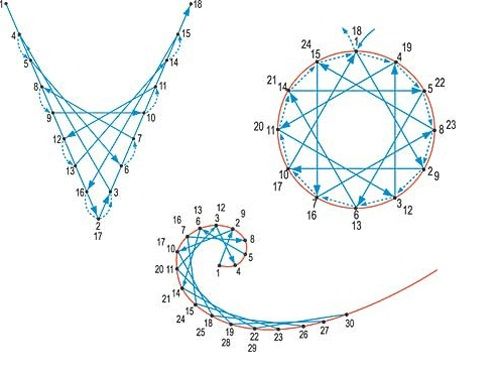 ИЗОНИТЬ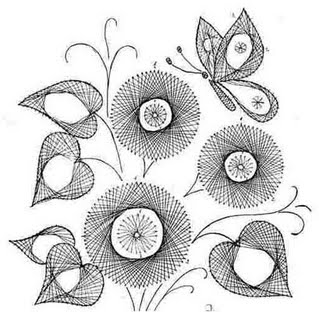 ИЗОНИТЬ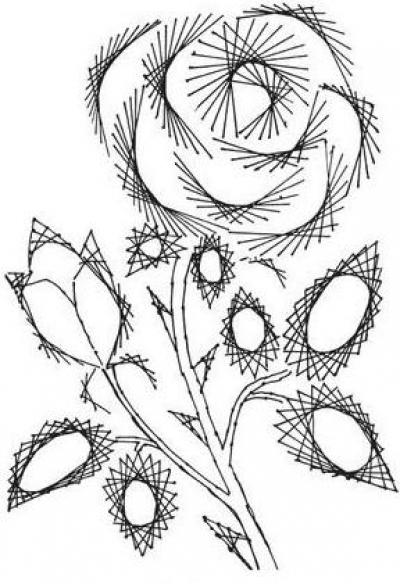 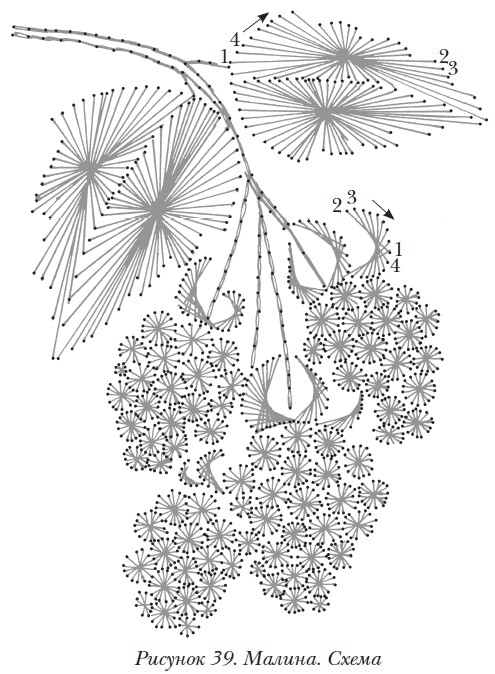 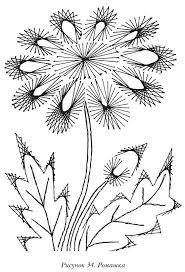 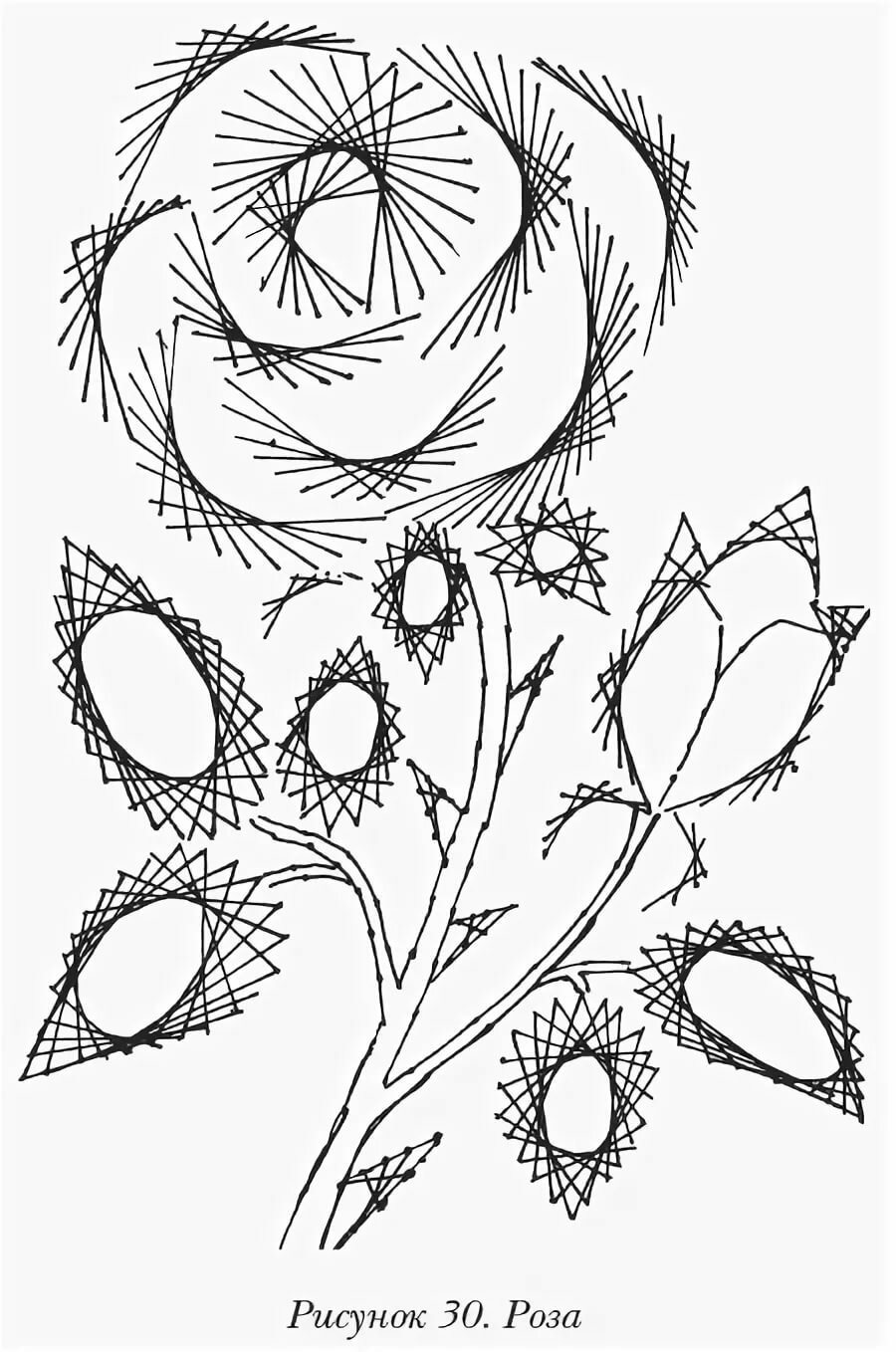 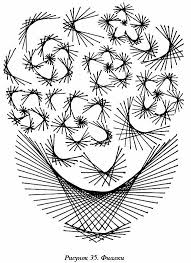 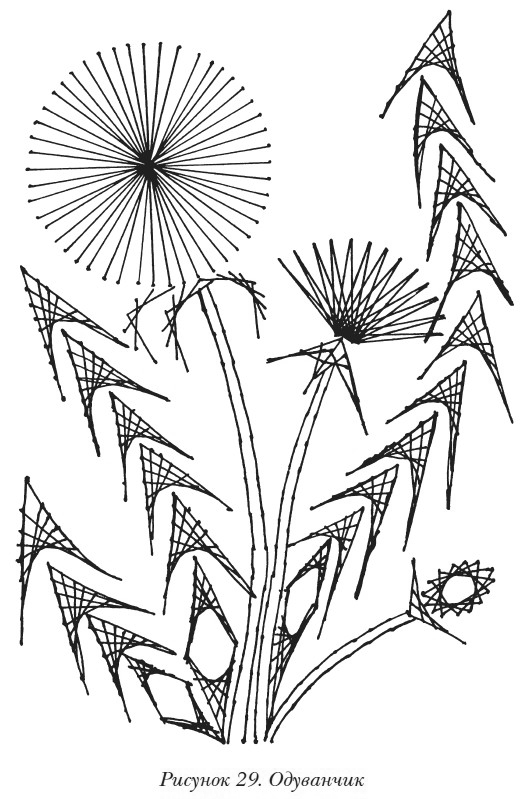 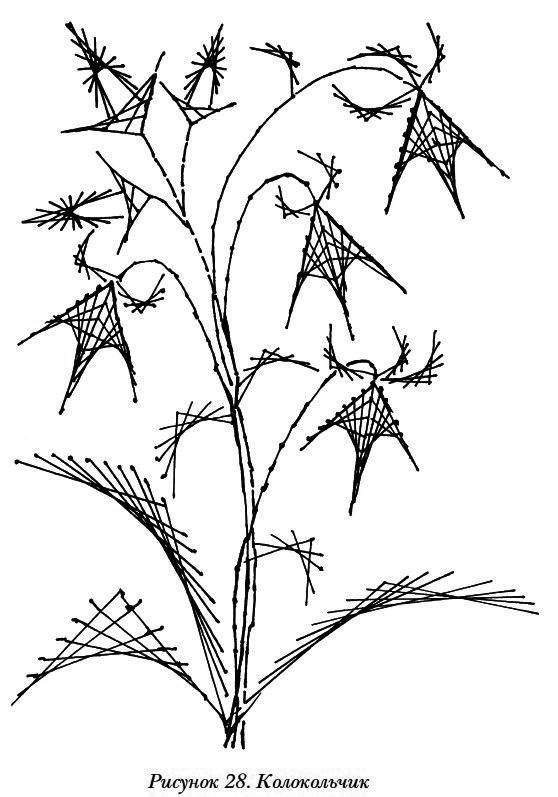 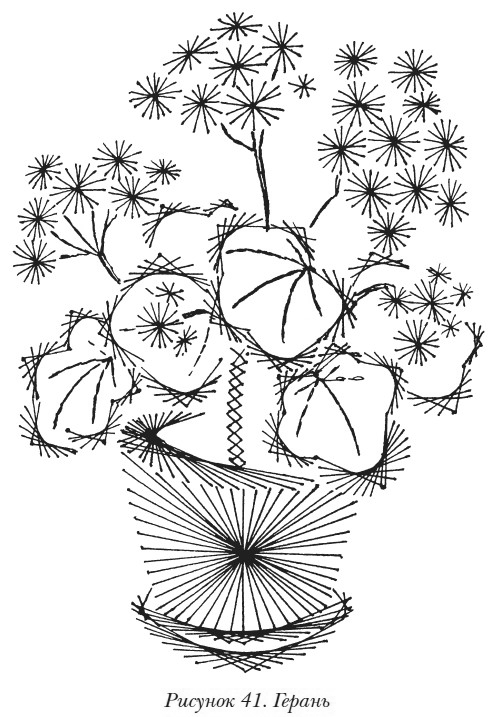 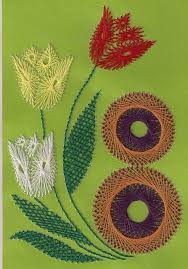 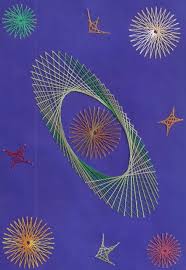 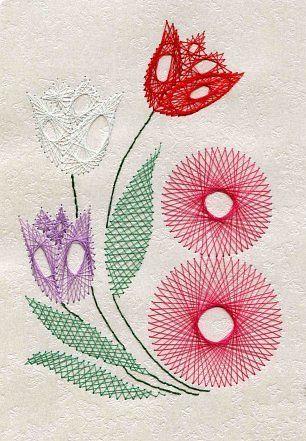 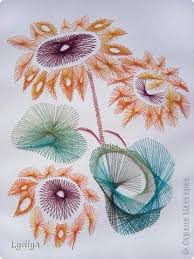 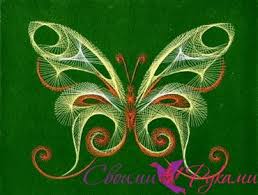 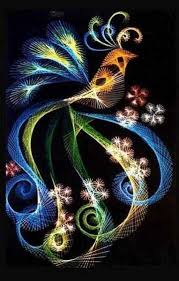 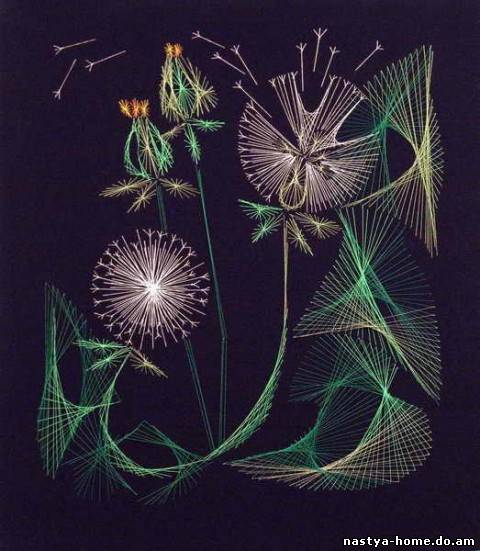 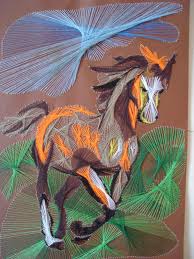 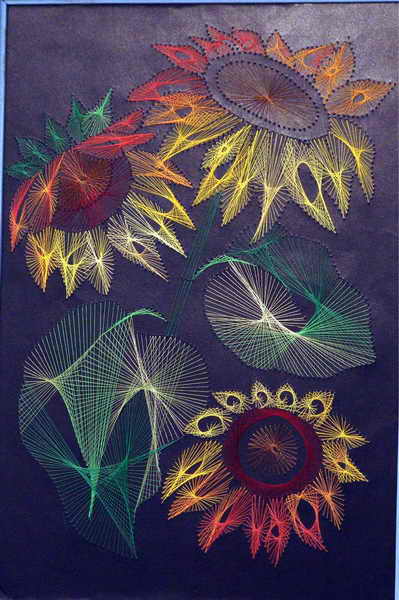 